Manual för registrering av avvikelse i DF respons Avvikelser kan registreras på två olika sätt. genom att surfa i din smartphone till följande länk: https://digitalrespons.falkenberg.se/AddMatter2.aspx?MatterTypeID=1&View=AVVIKLägg till genom att spara som favorit, bokmärke eller lägg till på startskärmen. 2. Genom uthopp i Pulsen Combine (gäller endast från utförarvyn). Kolla så att det är rätt person som avvikelsen avser. Du kan fortfarande skriva på en annan brukare än den du är inne på.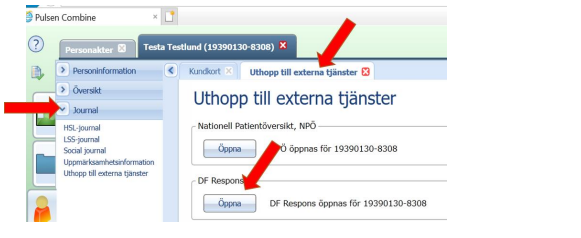 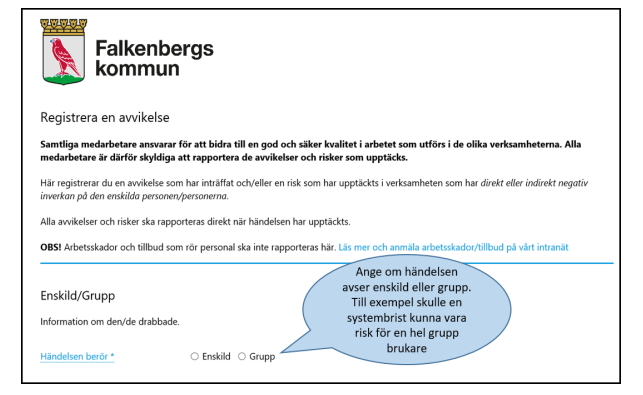 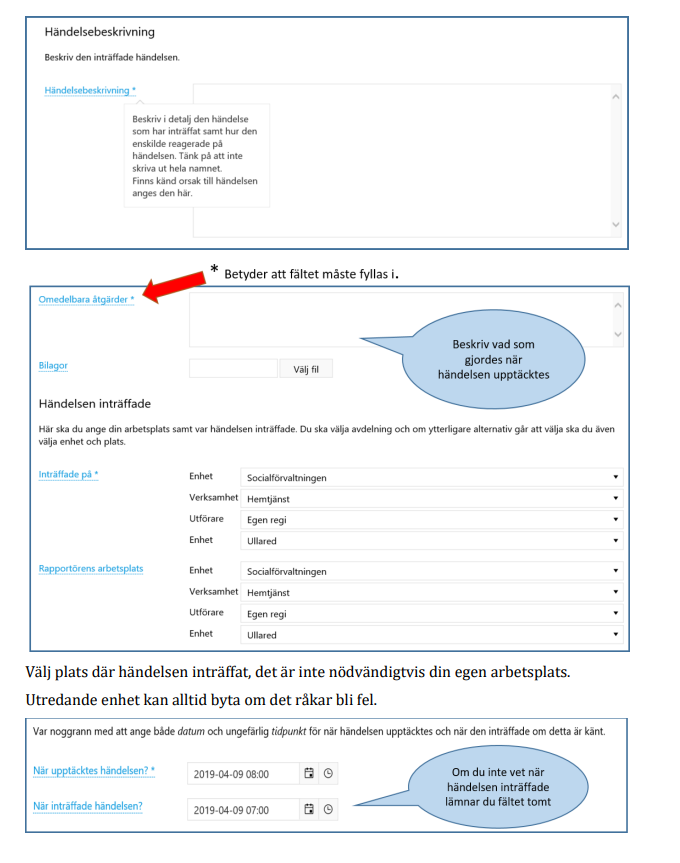 